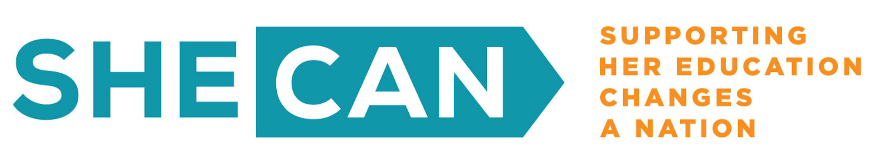 Cambodian Scholar Application 2021**Note this is NOT an official application form. This document is a resource to help you prepare your responses to the questions in the form before submission. To submit your SHE-CAN application, visit: http://shecan.global/become-a-scholar/, and click on the appropriate application link**Basic InfoFirst (Given) Name*Last (Family) Name*Email*Phone*Age*Birthdate (DD/MM/YYYY)*Birth City*Country of Citizenship*Which option below best describes where you grew up?*Rural (in a village or the countryside)Suburban (directly outside of a city)Urban (in a city)Getting to Know YouYour Story: Tell us about you and what makes you unique, your family background, and any challenges you or your family may have faced. Share any details about your life and how you’ve grown into the person you are. (Note: There will be a separate question about COVID-19 so please do not focus on the impact of the pandemic on your family in this question.)* (Not more than 2400 characters)Career Goals: Tell us about an area of study or type of career you are interested in right now. What about that field interests you? What experiences have you had or steps have you taken to prepare and learn about that type of career? What impact do you believe you can make in your country by following a career in that field?* (Not more than 1400 characters)Activities: Please tell us about all of the activities that you have participated in and briefly describe how they relate to your passions and interests. What clubs, organizations, sports, school activities, etc. were or are you involved in and what leadership roles did you play?* (Not more than 1400 characters)Education InfoGraduation: What is the date of your high school graduation or expected date of graduation?*High School: Name of high school attending/graduated from*Was there ever a period (weeks, months, whole school year) where you were unable to attend school? If so, why? (e.g. lack of funds, illness, etc.) *Rank: Please tell us your high school class rank. (What number were you academically in class: 1st, 2nd, 5th, 23rd, 55th?) If your school does not have ranks, please put "NA."*National Exam: If you have taken the National Exam, please tell us your percentile rank and grade. (e.g. 97.632 B) Note: we are aware the 2020 exam has been postponed. If you have not yet sat for the exam, please put "TBD."*University: If you are currently enrolled in or have graduated from a college or university, please tell us: 1) the school name, 2) the year you are in (first, second, etc.), and 3) your major. (Not more than 500 characters)If you are currently enrolled in high school/university, how did the COVID-19 pandemic affect your education? (If not enrolled, please answer with "Not Applicable.") * (Not more than 2400 characters)Exams: If you have taken any of the exams listed below, please indicate which exams you have taken. (You can select more than one by checking multiple boxes.)*ACT Exam SAT Exam IELTS Exam TOEFL Exam I have not taken any of these Exams: If you have taken any of the exams listed above, please tell us the composite score you received and the year that you took the exam for each of the exams. (e.g. I took the ACT in 2019 and my score was 24)Financial and Family InfoFamily Income and Jobs: Please list every member of your household whose income contributes to your support and describe in detail: 1) the job they have, meaning their role or job title 2) the name of the company or place they work and 3) details about the type of work they do to earn the money that supports you. Must answer all 3 questions for each person and be specific!* (Not more than 2000 characters)Monthly Income: Please estimate your average household income for a month. (Please ensure you are providing income for one month, not one year.) How much does each member of your household earn every month? If their income is inconsistent or seasonal (like farming or tourism), please explain here. * (Not more than 1400 characters)Primary Caretaker's Name (What is the name of the person responsible for you?)*Primary Caretaker's Email AddressPrimary Caretaker's Phone NumberPrimary Caretaker's Relationship to you (Is this person your mother, father, brother, uncle, adoptive mother, adoptive father, other?)*Secondary Caretaker's Name (Who is the second person responsible for you?).*Secondary Caretaker's Email AddressSecondary Caretaker's Phone NumberSecondary Caretaker's Relationship to you (Mother, father, brother, aunt, etc.)*Address Where You Currently Live*Your Household: Please list everyone in your household and their relationship to you. (e.g. Sam - Father, Lisa - Mother, Sarah - Sister, Daniel - Brother, Ellen - Grandmother)* (Not more than 1400 characters)Are you married, pregnant or do you have any children or dependents? If so, please explain. * (Not more than 1400 characters)Possessions: Which of the following does your family own:*Refrigerator TelevisionAutomobile MotorbikeComputerInternet in your home Clothes washing machineDish washing machineGas or electric cooking stoveNone of theseHome: Please describe your home. How many rooms does it have? How many bedrooms? How many bathrooms? Do you have your own room or share? How many people sleep in your room? Do you have electricity? How do you access water for washing?* (Not more than 2000 characters)HS Funding: Who pays/paid your high school fees? If you were awarded a scholarship to help fund your high school education, please describe your scholarship (e.g. amount provided annually, percent of costs covered by scholarship).* (Not more than 1400 characters)University Funding: If you are attending a college or university, is your education being funded by a scholarship? If so, please describe your scholarship (e.g. amount provided annually, percent of costs covered by scholarship). If not, who pays for your schooling? (Not more than 1400 characters)Funding U.S. University: How much money could your parents or family members contribute to pay for your college education in the U.S. each year? Please provide an estimate of the realistic amount your family can afford. If they cannot afford to contribute, please put 0 here. *Scholarships: What other international scholarships have / are you applying for? Please list and explain all schools, scholarship opportunities / programs you have applied for, been accepted into, or plan to apply for AND the status of your application. (Pursuing other opportunities will not hurt your chances of acceptance in SHE-CAN, but not disclosing them may affect your eligibility.) * (Not more than 1000 characters)Referral and SHE-CAN contacts How did you hear about SHE-CAN? What organization or person(s) suggested you apply? (For example, Education First Cambodia, Harpswell Foundation, US Embassy, professor)*Do you know anyone involved in SHE-CAN? If you do (scholars, candidates, program staff, etc.) please tell us who you know by name and also tell us your relationship to them (friend, family member, etc.). Not disclosing these relationships could affect your eligibility for the program.*Technology and InternetHow do you usually access the internet? Please explain any barriers you may face (e.g. data cost, location with WiFi, poor network connection, no computer, etc.)*How many times have you used a computer? *None1-5 times5-10 timesMany timesHave you ever used Zoom, Skype, or another video conferencing feature? If yes, how often? * (Not more than 1400 characters)File Uploads HS Transcripts: Please upload your transcripts from grades 10, 11 and 12. If they are not in English, please provide an officially or personally translated version along with the original. **We cannot consider your application or invite you to an interview without seeing your grades.** If not available, please upload a text document explaining why and when you expect to receive copies of them.*National Exam: If you have taken the National Exam, please upload your National Exam Results. **Without a record of your National Exam Score we cannot invite you to an interview. ** If not available, please upload a text document explaining why and when you expect to receive a copy of your score.*University Transcripts: If you attend a college or university, please upload transcripts/grades from each semester you have completed. **Without your grades we cannot invite you to an interview.**Score Reports: If you have taken the ACT, SAT, IELTS and/or TOEFL, please upload copies of your scores for each exam you have taken.Did anyone help you complete this form? If so, please explain how they helped you (e.g. someone typed in the answers, someone proofread for me, someone lent me their computer, etc.). * (Not more than 1400 characters)Questions: Do you have any questions or issues with this application you need us to know about? Please explain here. (Not more than 2000 characters)